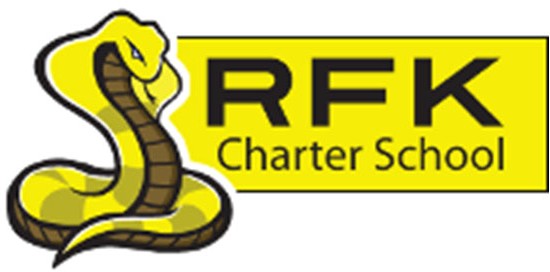 4300 Blake Rd. SWAlbuquerque, NM 87121PHONE: 505-243-1118     FAX: 505-242-7444PUBLIC NOTICE OF RFK GOVERNANCE COUNCIL MEETING Robert F. Kennedy Charter School will hold a regular meeting of the Governance CouncilDateThursday, October 19, 2023Time4:30 PMLocationRFK Charter High School4300 Blake Rd. SWAlbuquerque, NMIf you are an individual with a disability who is in need of a reader, amplifier, qualified sign language interpreter or any other form of auxiliary aid or service to attend or participate in the meeting, please contact the administrative offices of RFK High School at least one week prior to the meeting or as soon as possible.  Public documents, including the agenda and minutes, can also be provided in various accessible formats.  RFK High School Administrative offices – 505-243-11184300 Blake Rd. SWAlbuquerque, NM 87121PHONE: 505-243-1118     FAX: 505-242-7444Mission RFK Charter School prepares, motivates, and supports students to achieve their college and career goalsin partnership with their families and the community.Governance Council Meeting AgendaThursday, October 19, 20234:30 PMNext meeting:  November 16, 2023TimeItemPresenterDiscussion/ActionFollow Up4:30-4:35Roll CallMark Walch4:35-4:40Approval of agendaMark WalchVote4:40-4:45Approval of September 21, 2023, meeting minutesMark WalchVote4:45-4:50Public Comment – Angel GarciaAngel GarciaDiscussion4:50-5:00Middle School updateAaron ArellanoDiscussion5:00-5:10High School updateRobert BaadeDiscussion5:10-5:20Finance Committee report for September 2023 - discussion and approvalCash disbursement for September 2023discussion and approvalBAR(s) approvalSylvia McCleary/Irene SanchezSylvia McCleary/Irene SanchezSylvia McCleary/Irene SanchezVoteVoteVote5:20-5:40PED-MRI PresentationLinda SanchezDiscussion5:40-5:45Equity CouncilAaron ArellanoDiscussion5:45-5:55Executive Directors ReportRobert BaadeDiscussion5:55-6:00Council Training Hours and Attendance – GC MembersApril GallegosDiscussion6:00-6:30Board Member PresentationApril Gallegos/Michele ColemanDiscussion6:30-6:35Housekeeping: training hours & Conflict of Interest FormsMark WalchDiscussion6:35AdjournMark WalchVote